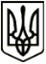 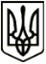 УкраїнаМЕНСЬКА МІСЬКА РАДАЧернігівська областьВИКОНАВЧИЙ КОМІТЕТРІШЕННЯ12 січня 2021 року                            м. Мена 	  № 1			Про тарифи на послуги з централізованого водопостачання, централізованого  водовідведення та поводження з побутовими відходами (рідкі побутові відходи) на території смт МакошинеРозглянувши звернення директора КП «Макошинське» Попова С.О., керуючись Порядком формування тарифів на централізоване водопостачання та централізоване водовідведення, затвердженим постановою КМУ №  869 від 01 червня 2011 року (в редакції постанови КМУ від 3 квітня 2019 року № 291), Порядком формування тарифів на послуги з поводженням з побутовими відходами, затвердженим постановою КМУ №  1010 від 26 липня 2006 року, ст. 28. ч.6 ст. 59 Закону України «Про місцеве самоврядування в Україні», ст. 4 Закону України «Про житлово-комунальні послуги», виконавчий комітет Менської міської ради ВИРІШИВ:	1. Встановити тарифи на послуги з централізованого водопостачання, централізованого водовідведення  та поводження з побутовими відходами (рідкі побутові відходи) для споживачів на території смт Макошине, які надає КП «Макошинське»,  в слідуючих розмірах:централізоване водопостачання			-13,50 грн. за 1 м. куб. з ПДВ;централізоване водовідведеннядля населення						- 25,00 грн. за 1 м. куб. з ПДВ;для бюджетних установ та інших споживачів	- 25,00 грн. за 1 м. куб. з ПДВ;поводження з побутовими відходами (рідкі побутові відходи)				- 45,00 грн. за 1 м .куб. з ПДВ;2. Структура тарифу на централізоване водопостачання (додаток 1), централізоване водовідведення для населення (додаток 2), централізоване водовідведення для бюджетних установ та інших споживачів (додаток 3), поводження з побутовими відходами (рідкі побутові відходи) для населення (додаток 4) по КП «Макошинське» додається.	3. Встановлені тарифи на послуги з централізованого водопостачання, централізованого водовідведення та поводження з побутовими відходами (рідкі побутові відходи) для споживачів на території смт Макошине, які надає КП «Макошинське»  вводяться в дію з 01 лютого 2021 року.	4. Оприлюднити дане рішення в газеті «Наше слово».	5. Відшкодування різниці в тарифах на послуги з централізованого водовідведення для населення по смт Макошине на 2021 рік в сумі 67 570,00 гривень (6757 м. куб. * 10,00 грн.) здійснювати відповідно до Програми «Відшкодування різниці в тарифах на послуги з централізованого водовідведення для населення по Менській міській територіальній громаді на 2021 – 2022 роки», затвердженої другою сесією восьмого скликання Менської міської ради № 55 від 23 грудня 2020 року.6. Контроль за виконанням рішення покласти на заступника міського голови з питань діяльності виконкому міської ради Гаєвого С.М..Міський голова		Г.А. ПримаковДодаток № 1 до  рішення виконавчого комітету Менської міської ради від 12 січня 2021 року № 1 «Про тарифи на послуги з централізованого водо-постачання, централізо-ваного  водовідведення та поводження з побутовими відходами (рідкі побутові відходи) на території смт Макошине»Структура тарифу на централізоване водопостачання по КП «Макошинський»Додаток № 2 до рішення виконавчого комітету Менської міської ради  від 12 січня 2021 року № 1 «Про тарифи на послуги з централізованого водо-постачання, централізо-ваного  водовідведення та поводження з побутовими відходами (рідкі побутові відходи) на території смт Макошине»Структура тарифу на централізоване водовідведення по КП «Макошинське» для населенняДодаток № 3 до рішення виконавчого комітету Менської міської ради  від 12 січня 2021 року № 1 «Про тарифи на послуги з централізованого водо-постачання, централізо-ваного  водовідведення та поводження з побутовими відходами (рідкі побутові відходи) на території смт Макошине»Структура тарифу на централізоване водовідведення по КП «Макошинське» бюджетних установ та інших споживачівДодаток № 4 до рішення виконавчого комітету Менської міської ради  від 12 січня 2021 року № 1 «Про тарифи на послуги з централізованого водо-постачання, централізо-ваного  водовідведення та поводження з побутовими відходами (рідкі побутові відходи) на території смт Макошине»Структура тарифу з поводження з побутовими відходами(рідкі побутові відходи) по КП «Макошинське» №Найменування показниківСтруктура тарифівСтруктура тарифів№Найменування показниківгрн. на рікгрн./м31Виробнича собівартість, у т. ч.74 586,8310,341.1Прямі матеріальні витрати, у т. ч.5 961,830,771.2Прямі витрати на оплату праці56 250,007,121.3Інші прямі витрати, у т. ч.12 375,001,58- єдиний внесок на загальнообов’язкове державне соціальне страхування працівників12 375,001,581.4Загальновиробничі витрати6 700,000,872Адміністративні витрати24 994,003,163 Витрати на збут004Інші операційні витрати0,000,005Фінансові витрати0,000,006Усього витрат повної собівартості106 280,8313,507Розрахунковий прибуток0,000,008Тариф на централізоване водопостачання, грн./м3 з ПДВ13,5013,50№Найменування показниківСтруктура тарифівСтруктура тарифів№Найменування показниківгрн. на рікгрн./м31Виробнича собівартість, у т. ч.213 884,0627,171.1Прямі матеріальні витрати, у т. ч.11 816,561,751.2Прямі витрати на оплату праці136 692,0020,231.3Інші прямі витрати, у т. ч.24 585,503,63- єдиний внесок на загальнообов’язкове державне соціальне страхування працівників24 585,503,631.4Загальновиробничі витрати40 790,006,042Адміністративні витрати22 681,003,353 Витрати на збут0,000,004Інші операційні витрати0,000,005Фінансові витрати0,000,006Усього витрат повної собівартості236 565,0635,007Розрахунковий прибуток0,000,0011Тариф на централізоване водовідведення, грн./м3 з ПДВ35,0035,00№Найменування показниківСтруктура тарифівСтруктура тарифів№Найменування показниківгрн. на рікгрн./м31Виробнича собівартість, у т. ч.289 885,4117,201.1Прямі матеріальні витрати, у т. ч.10 407,910,621.2Прямі витрати на оплату праці168 750,0010,021.3Інші прямі витрати, у т. ч.37 125,002,20- єдиний внесок на загальнообов’язкове державне соціальне страхування працівників37 125,002,201.4Загальновиробничі витрати73 602,504,362Адміністративні витрати131 560,007,803 Витрати на збут0,000,004Інші операційні витрати0,000,005Фінансові витрати0,000,006Усього витрат повної собівартості421 445,4125,007Розрахунковий прибуток0,000,0011Тариф на централізоване водовідведення, грн./м3 з ПДВ25,0025,00№Найменування показниківСтруктура тарифівСтруктура тарифів№Найменування показниківгрн. на рікгрн./м31Виробнича собівартість, у т. ч.87 840,0045,001.1Прямі матеріальні витрати, у т. ч.21 960,0011,241.2Прямі витрати на оплату праці54 000,0027,701.3Інші прямі витрати, у т. ч.11 880,006,06- єдиний внесок на загальнообов’язкове державне соціальне страхування працівників11 880,006,061.4Загальновиробничі витрати002Адміністративні витрати003 Витрати на збут0,000,004Інші операційні витрати0,000,005Фінансові витрати0,000,006Усього витрат повної собівартості87 840,0045,007Розрахунковий прибуток0,000,0011Тариф на поводження з побутовими відходами(рідкі побутові відходи), грн./м3 з ПДВ45,0045,00